Publicado en   el 19/06/2015 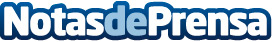 Este lunes se ponen en marcha los nuevos quirófanos e instalaciones de partos del Hospital Reina Sofía de TudelaDatos de contacto:Nota de prensa publicada en: https://www.notasdeprensa.es/este-lunes-se-ponen-en-marcha-los-nuevos Categorias: Medicina Navarra http://www.notasdeprensa.es